29 мая в нашей группе состоялась театрализация сказки по мотивам сказки В. Сутеева « Мешок яблок». Презентация сказки проходила в группе без родителей. Ребята очень старались передать повадки зверей их жесты, характер. Итак, сказка начинается; слышится голос сказительницы.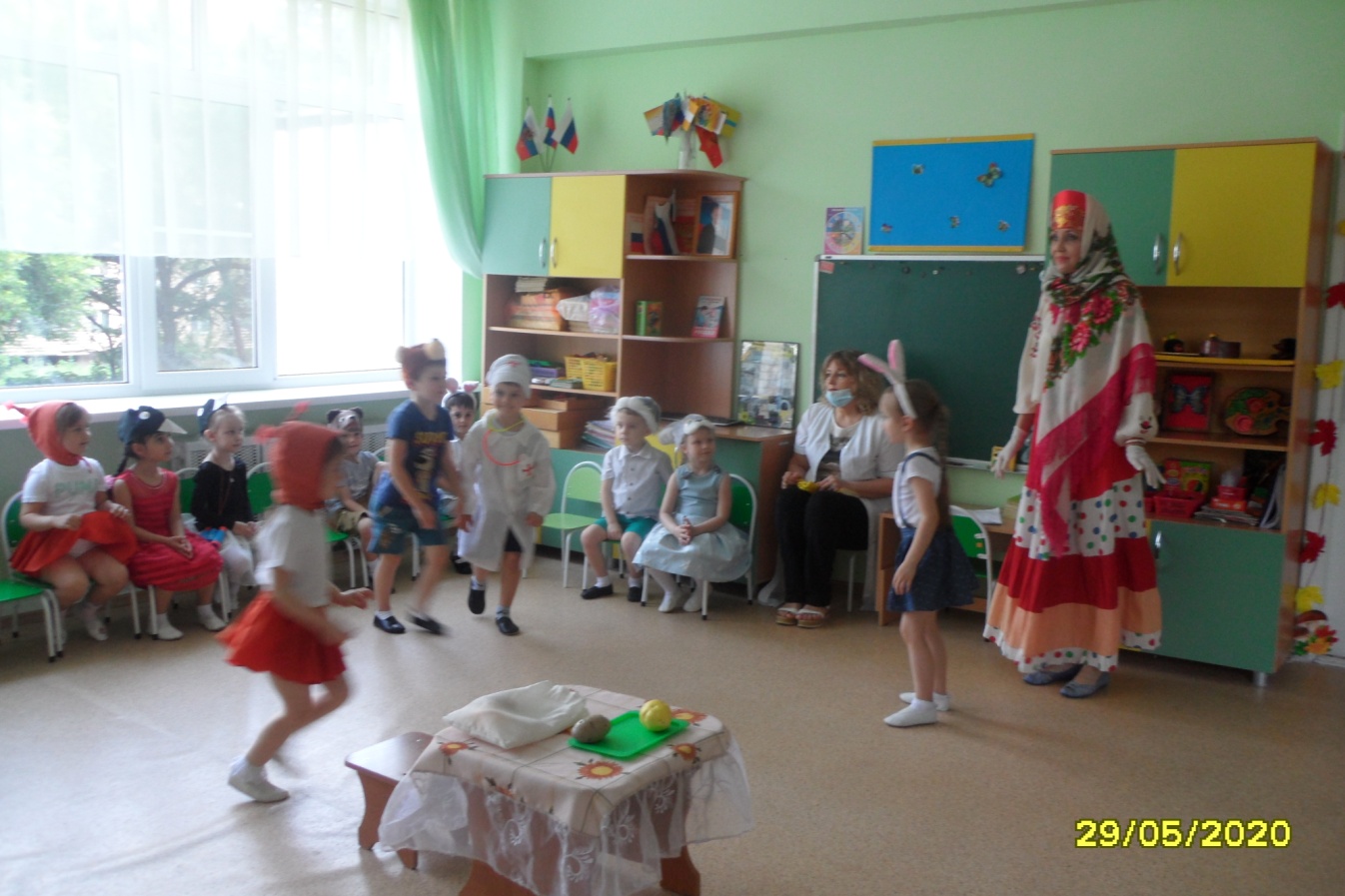 Сказ: Прежде чем увидеть сказку нужно было отгадать загадки про зверей.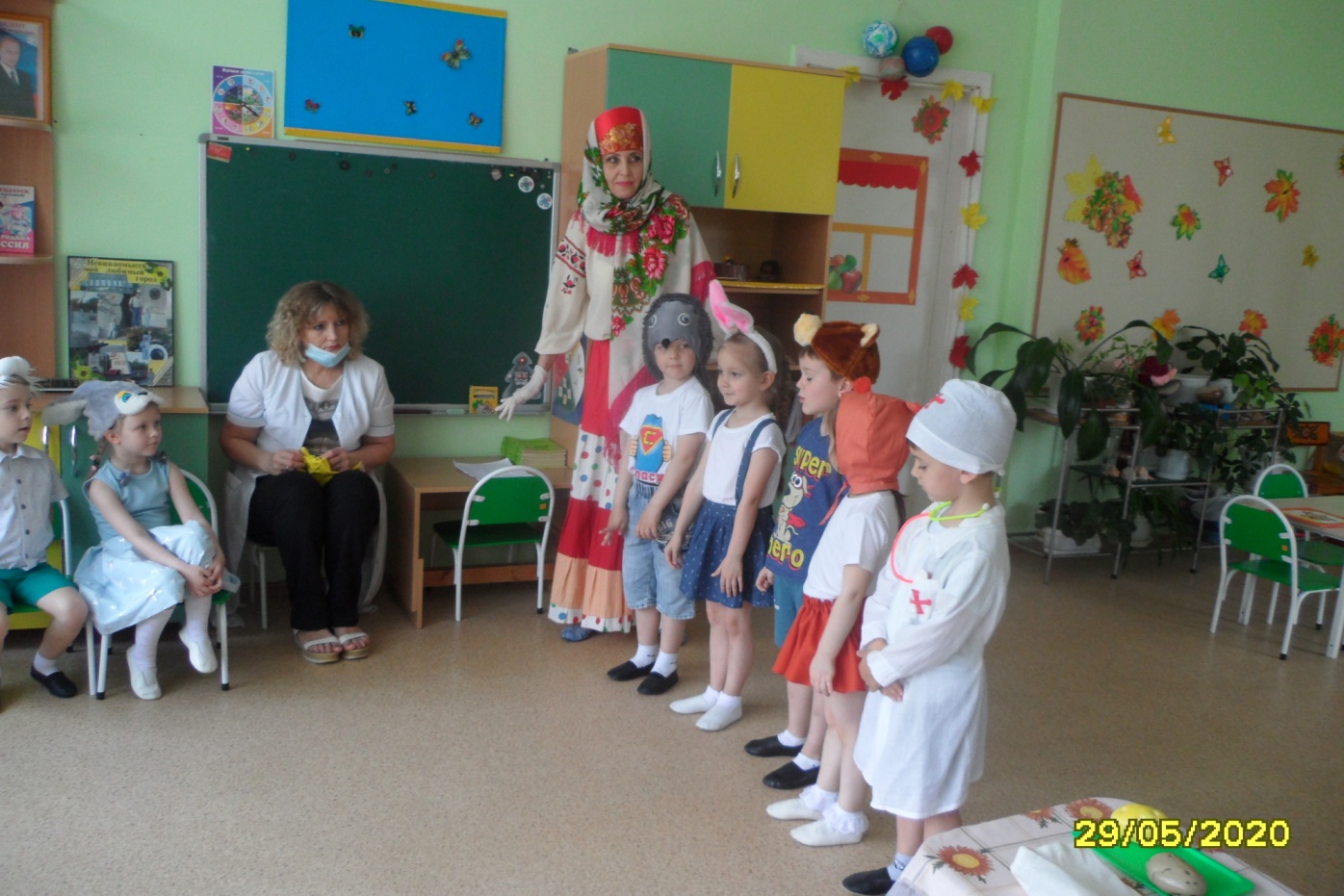 Итак сказка началась. Первыми выбегают сороки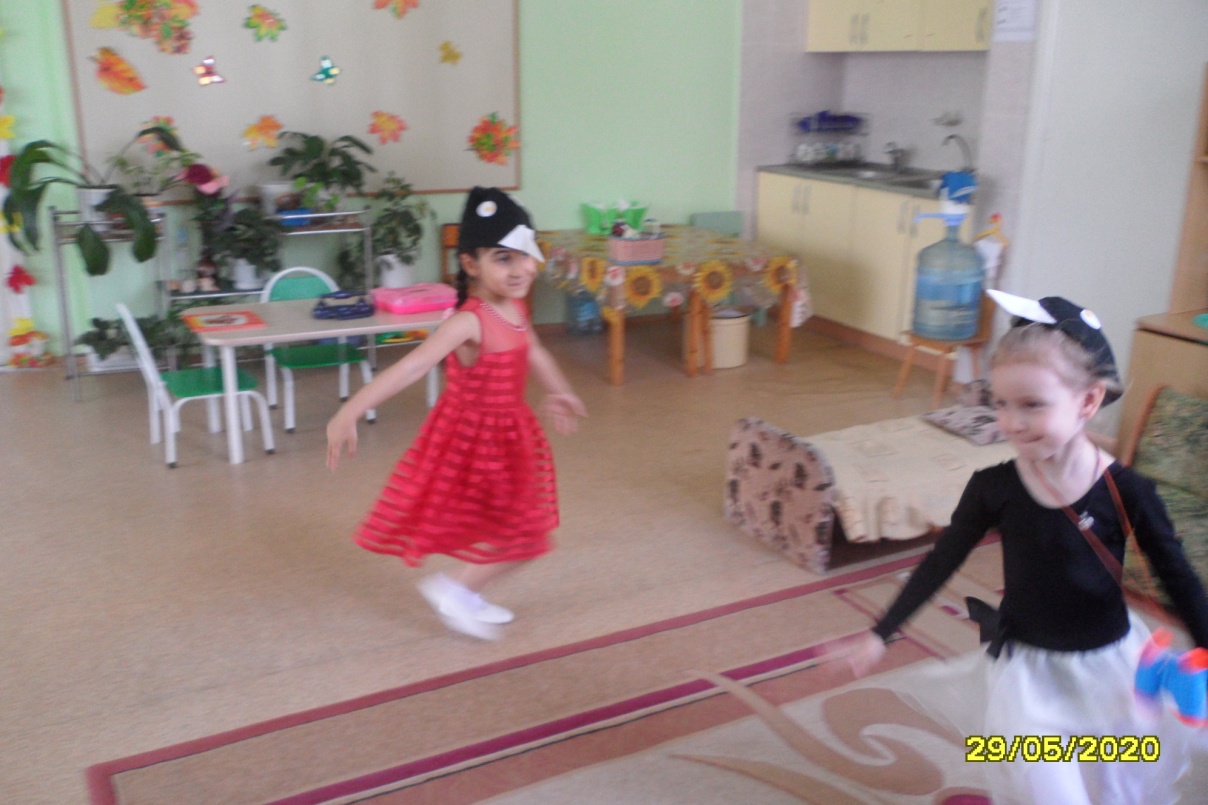 Доктор Филин спешит на помощь заболевшим зайчатам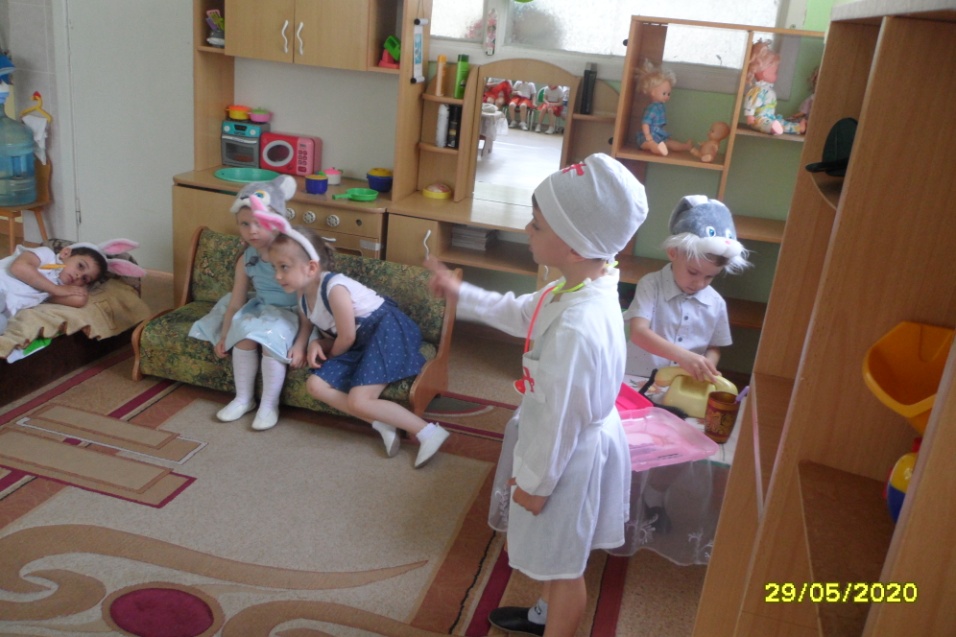 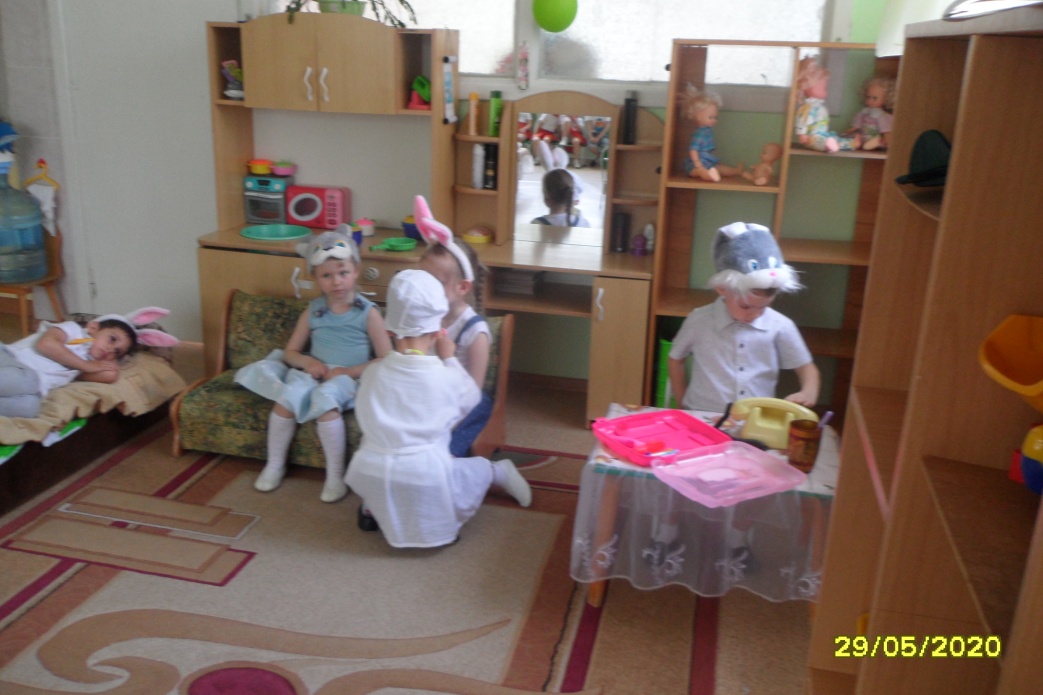 И пошел зайка искать лекарства. Зашел к мишкам,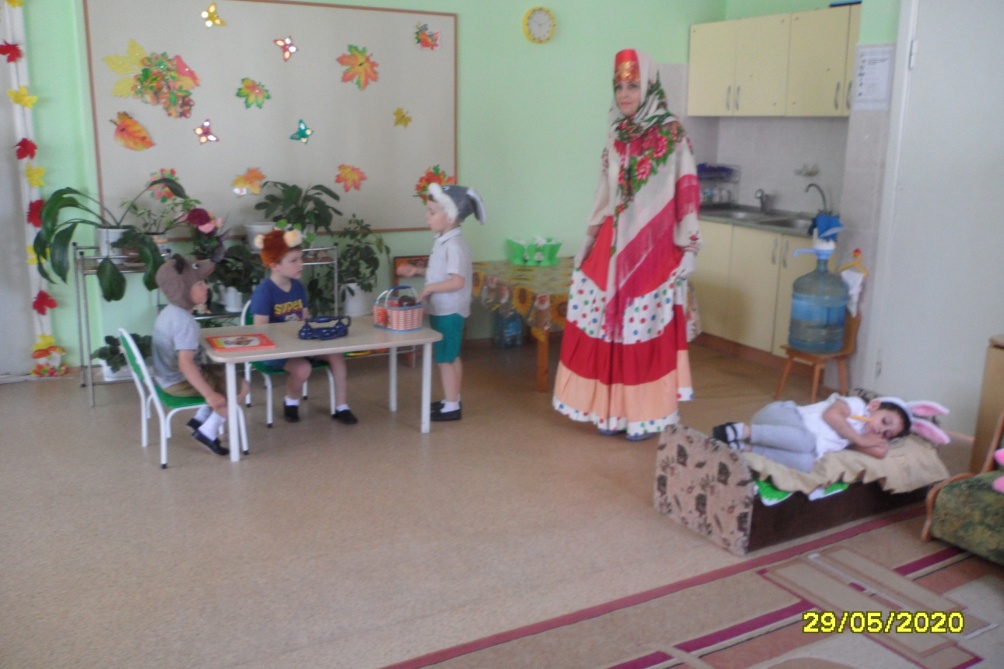 Затем к белочкам,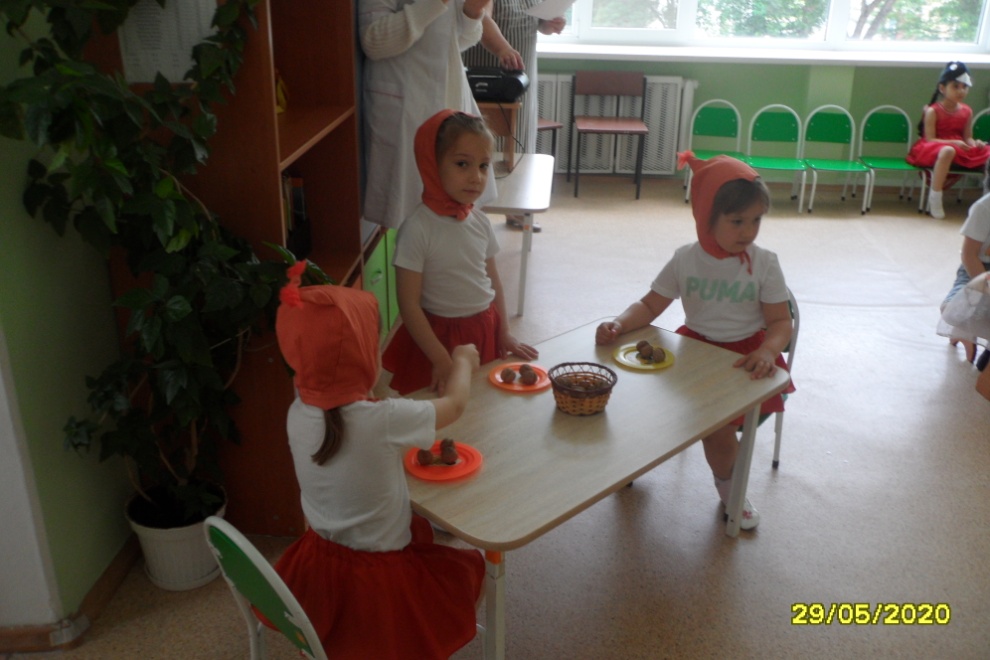 И к ежику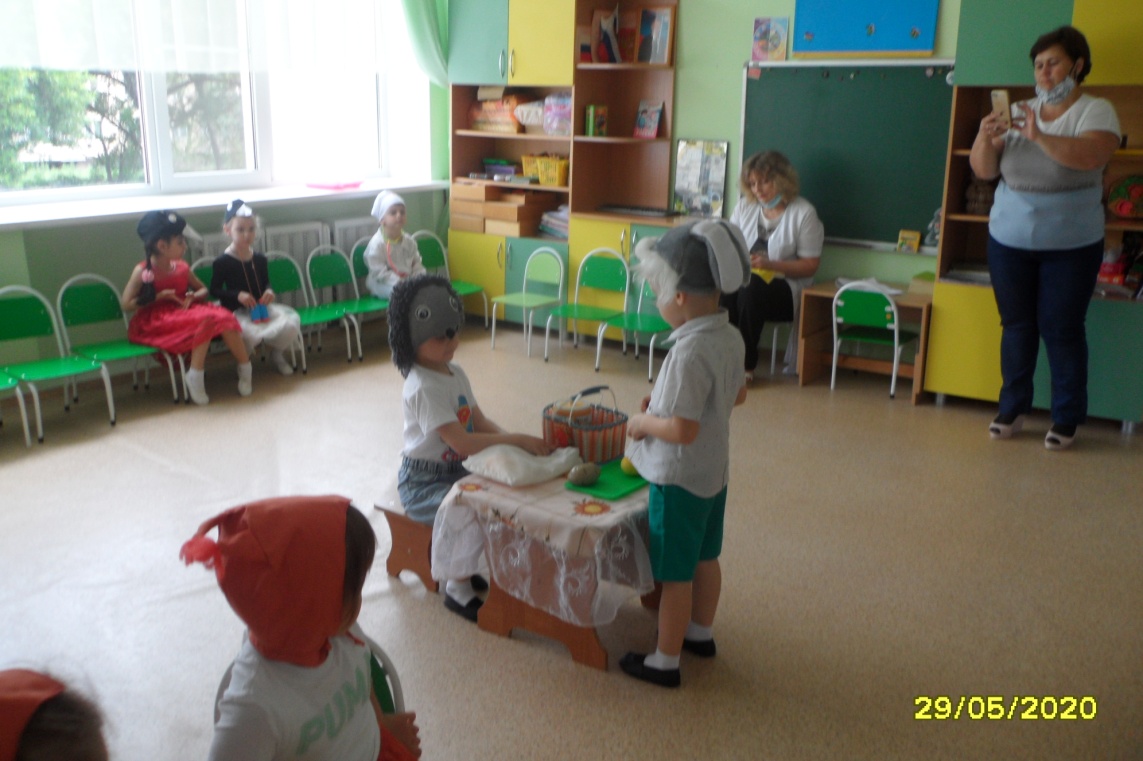 Сказ: Десять дней и ночей подряд  Зайцы лечат своих зайчат.Вот и  вылечили! И пошла они смеяться и плясать и кувыркаться.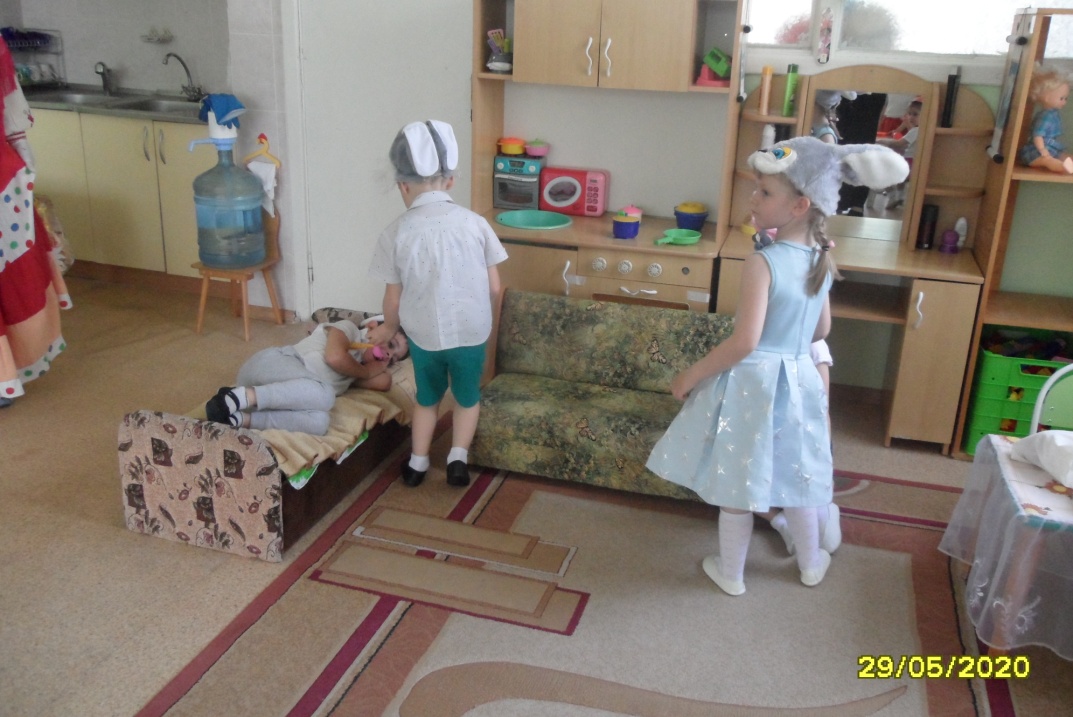 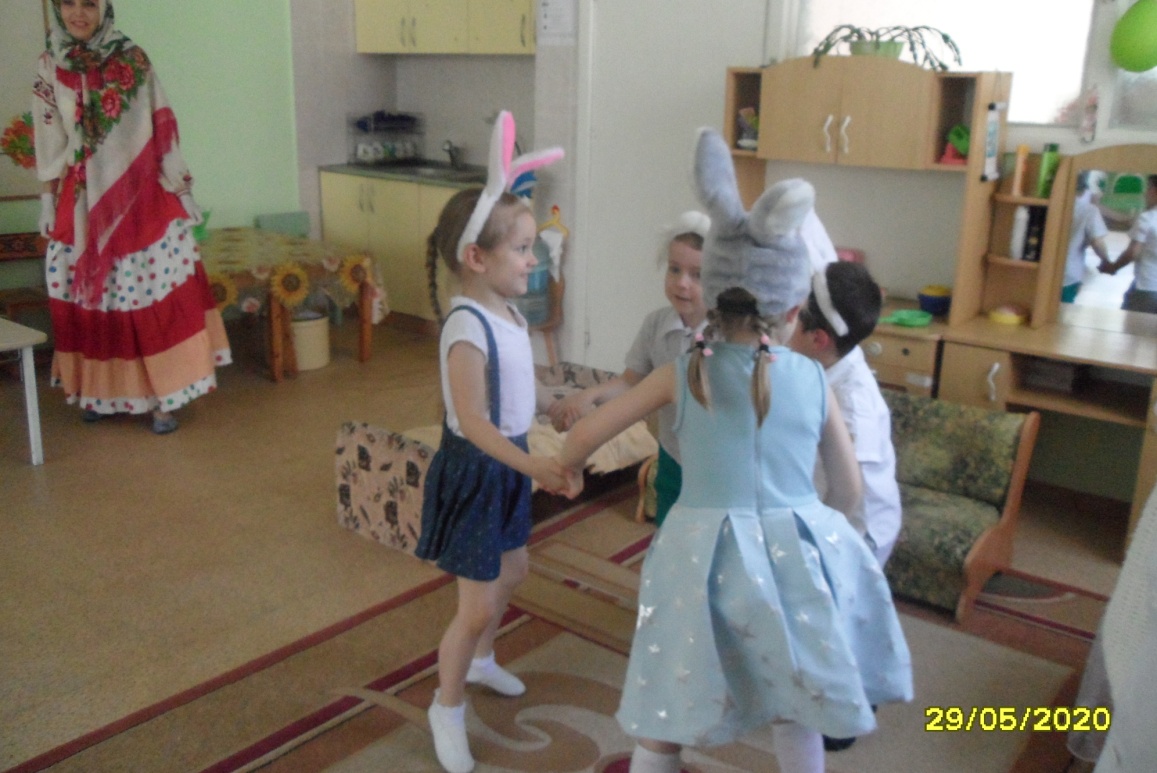 Доктор: Чтоб всегда здоровым быть, нужно закаляться,Зарядку делать по утрам, водичкой обливатьсяПЕСНЯ О ЗДОРОВЬЕ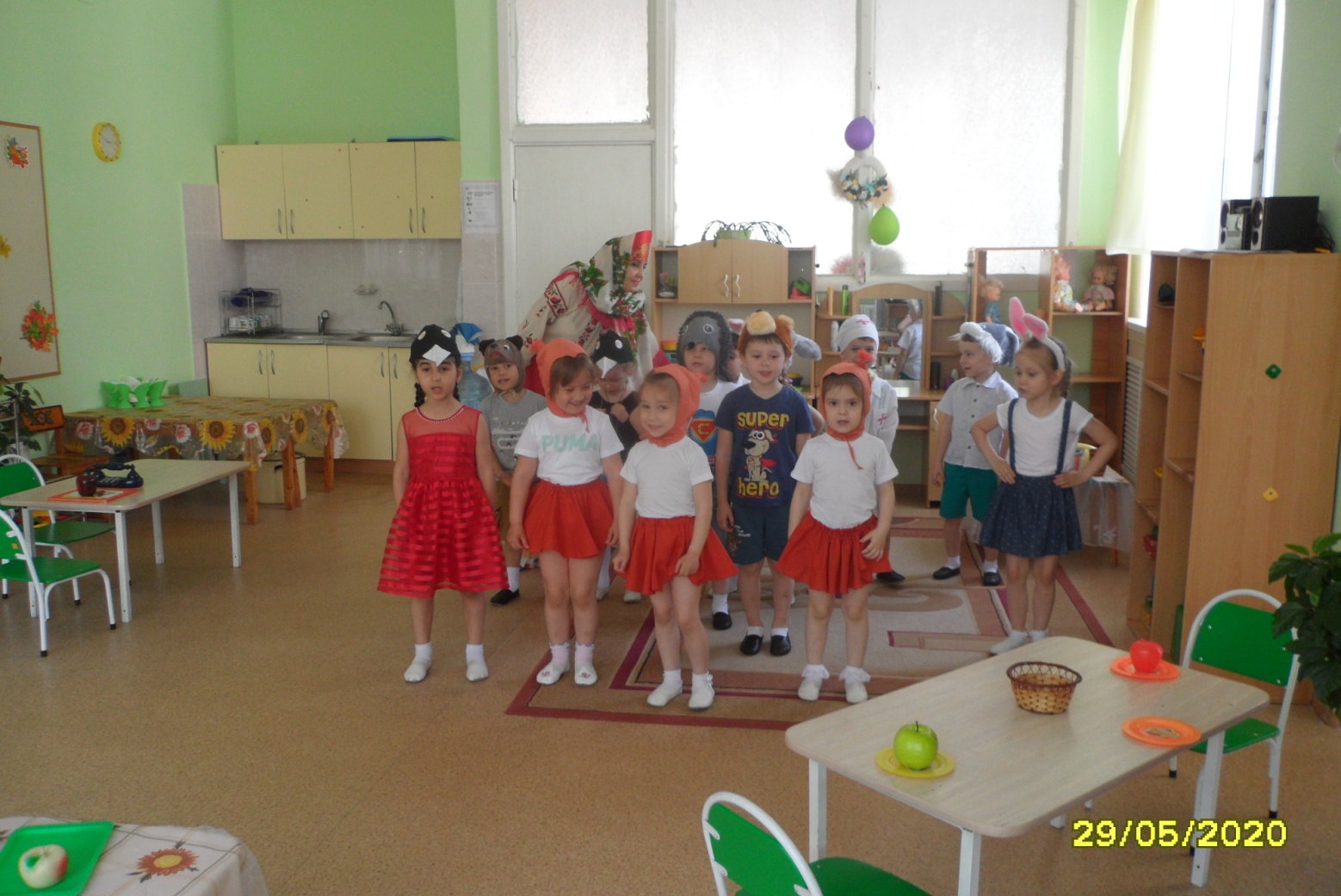 Воспитатель Кондрашова А.В.